Publicado en  el 16/03/2017 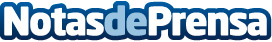 En la Tierra primitiva, los minerales ya se autoensamblabanSe trata de un hallazgo protagonizado por dos investigadores del Consejo Superior de Investigaciones Científicas (CSIC), que ha consgeuido confirmar que en aguas alcalinas naturales, los minerales se autoensabmlan gracias a la síliceDatos de contacto:Nota de prensa publicada en: https://www.notasdeprensa.es/en-la-tierra-primitiva-los-minerales-ya-se_1 Categorias: Historia Otras ciencias http://www.notasdeprensa.es